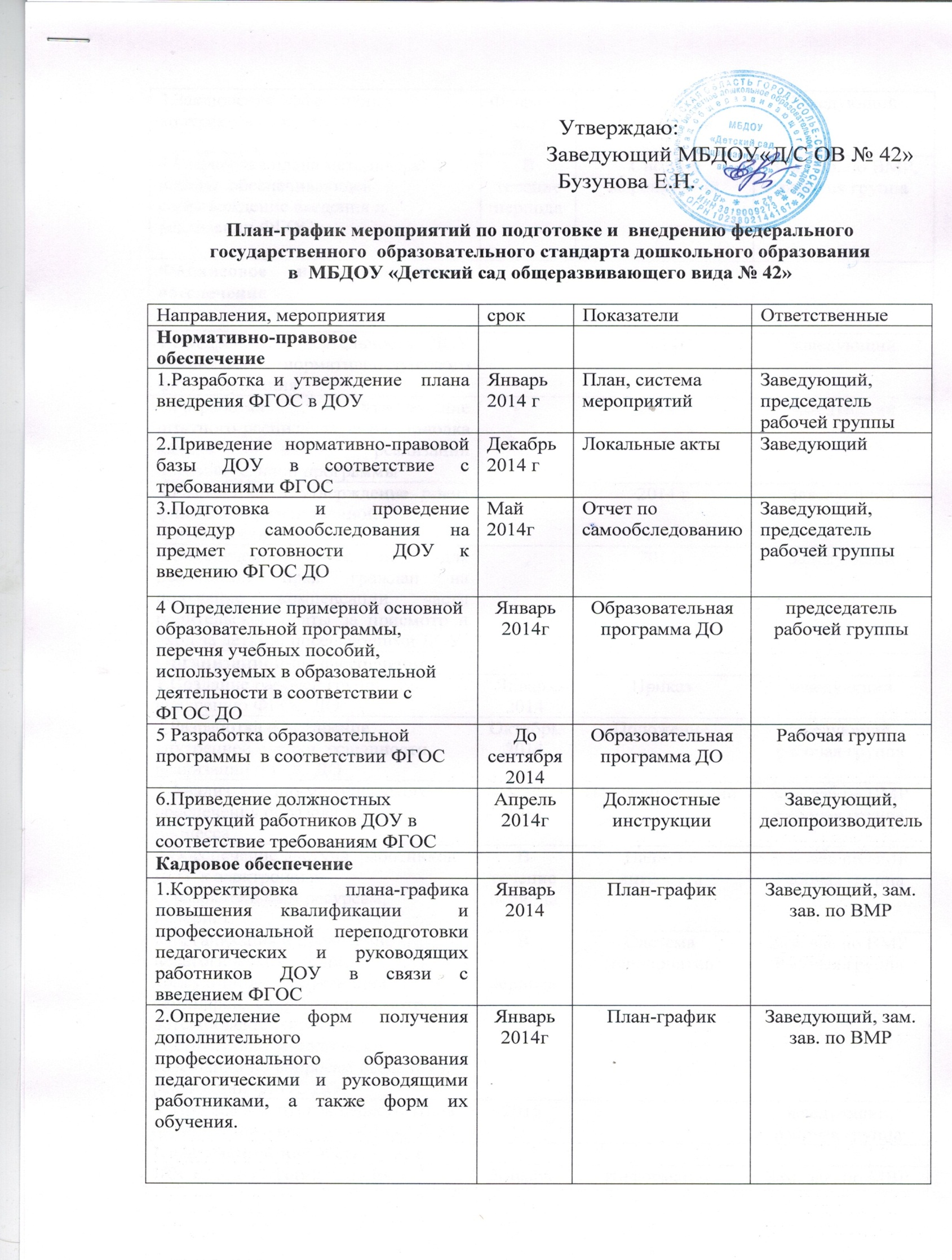 3.Заключение эффективных контрактов с педагогами ДОУФевраль-март 2014Дополнение к контрактамЗаведующий4.Разработка плана методической работы, обеспечивающей сопровождение введения и реализации ФГОС В течение периодаСистема мероприятийЗам. зав. по ВМР, рабочая группаФинансовое и экономическое обеспечение1.Внедрение в деятельность ДОУ механизма нормативно-душевого финансирования2014гЗаведующий2.Разработка  и утверждение штатного расписания  и расстановка кадров для реализации образовательной программы2014 гЗаведующий3.Разработка и утверждение плана финансово-хозяйственной деятельности2014 гЗаведующий4.Обеспечение условий для реализации прав граждан на получение компенсации части родительской платы за присмотр и уход за детьми, посещающими ДОУ2014гЗаведующийОрганизационное обеспечение1.Создание рабочей группы  по внедрению ФГОС ДОЯнварь 2014Приказзаведующий2.Разработка и внедрение  внутренней оценки  успешности реализации ФГОС ДООктябрь 2014ПоложениеЗаведующий, рабочая группа3.Анализ  учебно-методического обеспечения образовательного процессаМай 2014Перечень изданийЗам. зав по ВМРРабочая группа4.Обеспечение доступа  работников ДОУ к электронным образовательным ресурсам, интернет.В течение периодаНаличие интернетаЗам. зав по ВМРРабочая группа5.Организация и проведение педагогических чтений, консультаций,   обучающих семинаров,  открытых просмотров детской деятельности, инструктивно-методических совещаний по вопросам введения и реализации ФГОС ДО.В течение периодаСистема мероприятийЗам. зав по ВМРРабочая группа6. Подведение итогов первого этапа  по подготовке введения ФГОС ДО2015Заведующий, рабочая группаИнформационное обеспечение1.Создание информационного стенда «ФГОС ДО»Январь 2014ИнформацияЗам. зав. по МВР2.Информирование родителей воспитанников  и общественности о подготовке и внедрению ФГОС и результатах их внедрения через сайт, информационные стенды.В течение периодаРазмещение  информацииЗам зав по ВМР, рабочая группаМатериально-техническое обеспечение1.Обновление развивающей предметно-пространственной   среды в соответствии с требованиями ФГОСВ течение периодаПриведение в соответствие РППС Заведующий Зам.зав.по ХР2.Обеспечение  соответствия материально-технической базы ДОУ действующим санитарным, противопожарным нормам, нормам охраны труда работников.В течение периода Приведение в соответствие материально-технической базы в соответствие требованиям ФГОСЗаведующий Зам.зав.по ХР